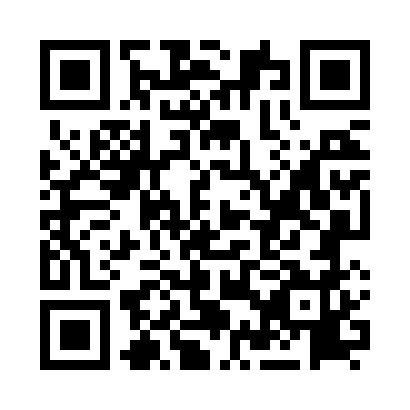 Prayer times for Balsupiai, LithuaniaWed 1 May 2024 - Fri 31 May 2024High Latitude Method: Angle Based RulePrayer Calculation Method: Muslim World LeagueAsar Calculation Method: HanafiPrayer times provided by https://www.salahtimes.comDateDayFajrSunriseDhuhrAsrMaghribIsha1Wed3:105:481:246:359:0211:312Thu3:095:461:246:369:0311:313Fri3:085:441:246:379:0511:324Sat3:075:421:246:389:0711:335Sun3:065:401:246:399:0911:346Mon3:065:381:246:419:1111:347Tue3:055:361:246:429:1311:358Wed3:045:341:246:439:1511:369Thu3:035:321:246:449:1611:3710Fri3:025:301:246:459:1811:3711Sat3:025:281:246:469:2011:3812Sun3:015:261:236:479:2211:3913Mon3:005:241:236:489:2311:4014Tue2:595:231:236:499:2511:4015Wed2:595:211:246:509:2711:4116Thu2:585:191:246:519:2911:4217Fri2:575:181:246:529:3011:4318Sat2:575:161:246:539:3211:4319Sun2:565:141:246:549:3411:4420Mon2:565:131:246:559:3511:4521Tue2:555:111:246:569:3711:4622Wed2:555:101:246:579:3911:4623Thu2:545:091:246:589:4011:4724Fri2:545:071:246:589:4211:4825Sat2:535:061:246:599:4311:4926Sun2:535:051:247:009:4511:4927Mon2:525:031:247:019:4611:5028Tue2:525:021:247:029:4711:5129Wed2:515:011:257:029:4911:5130Thu2:515:001:257:039:5011:5231Fri2:514:591:257:049:5111:53